Dansvereniging Akkerman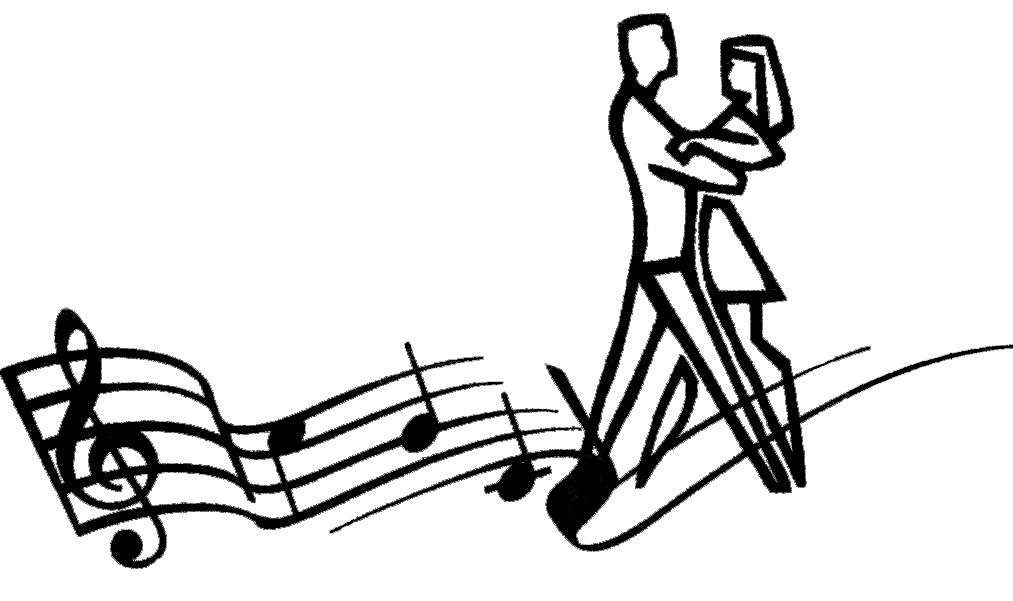 Het seizoen 2022-2023 is alweer een tijdje geleden afgerond, maar goed nieuws: seizoen 2023-2024 staat weer in de startblokken.De locatie is Dorpshuis De Lindenhof
                       Spijkse Kweldijk 53 in SpijkHet zeer voorlopige lesrooster: 
Dinsdag (start 19 september 2023)
 	19.45 uur tot 21.15 uur Goud
          21.15 uur tot 22.30 uur Topklasse           Zondag (start 24 september 2023)
      	   	19.00 uur tot 20.30 uur Brons (beginners)
 		20.30 uur tot 22.00 uur Zilver Graag willen wij weten wie lid wil worden/blijven van de vereniging en zich wil aanmelden voor één van de bovenstaande cursussen.Het lidmaatschap is voor een heel jaar € 175,- per persoon (voor beginners € 150,- per persoon). Dit is ongeacht het aantal lessen die u wilt volgen. 
We starten 19 september en het seizoen loopt tot eind mei.Natuurlijk kunt u ook donateur worden zonder de lessen te volgen. Dit kan vanaf €.25,- per jaar.Ook willen wij u erop attent maken dat de Algemene Ledenvergadering gepland staat voor woensdag 11 oktober 2023, natuurlijk krijgt u hiervoor nog een uitnodiging.Dansvereniging AkkermanInschrijfformulier 2023/2024
Inleveren gelieve per e-mail.Cursus en Contributie	Brons € 175,- per jaar eenmalige korting à €25,- maakt € 150,- eerste jaar	Zilver € 175,- per jaar	Goud € 175,- per jaar	Topklasse € 175,- per jaarGegevens van het lid (let op, per persoon aanmelden, niet per paar)Voornaam:      Tussenvoegsel: Achternaam:      Adres:      Postcode:      Woonplaats:      Telefoonnummer:      Mobielnummer:      E-mail:      Geboortedatum:      Gelieve de gehele contributie te betalen voor 31 december 2023.
Gespreide betaling mogelijk in overleg. IBANnummer: NL90 ABNA 0247 6491 55
Op naam van: Dansvereniging Akkerman
Betaling o.v.v. Naam, Adres en HuisnummerDatum van inschrijving: Dansvereniging AkkermanDonatie inschrijfformulier
Inleveren gelieve per e-mail.Donaties zijn van harte welkom, maar wel vanaf €25,-	Donatie a €               per jaar / eenmaligGegevens van de DonateurVoornaam:      Tussenvoegsel:      Achternaam:      Adres:      Postcode:      Woonplaats:      Telefoonnummer:      Mobielnummer:      E-mail:      Geboortedatum:      IBANnummer: NL90 ABNA 0247 6491 55
Op naam van: Dansvereniging Akkerman
Betaling o.v.v. Naam, Adres en Huisnummer